Leerperiode 3   SLB 							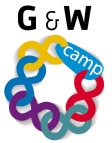 
Je hebt competenties nodig voor jezelf, school en je beroep. In deze opdracht kijken we naar competenties voor jezelf en school. Titel opdracht:CompetentiesOpdracht nr. 3-1BBehorend bij:Studie         Studie         Bewaren in:Portfolio ontwikkelingsgericht Portfolio ontwikkelingsgericht Planning:Week 1Week 1Opdracht:Lees de competenties en beoordeel zelf of je er goed of minder goed in bent. Kies een antwoord en kruis het hokje aan.                                                                                           Goed                       Matig                 Niet zo goed1. Ambitie (je best doen om nieuwe dingen te leren en 
    vooruit te komen in je leven)                                                                                                                 2. Je weet wat je wel en niet kunt.                                                                                                            3. Je bent je bewust van je eigen fouten.                                                                                                 4. Je doet je best om je fouten te verbeteren                                                                                         5. Je stelt jezelf doelen en doet je best om die doelen 
     te bereiken.                                                                                                                                              6. Je kunt keuzes maken en beslissingen maken.                                                                                   7. Je bent wereldwijs (je bent op de hoogte van het 
     nieuws, hoe het toegaat in de wereld en hoe je dingen
    moet aanpakken om iets te bereiken.)                                                                                                8. Je leeft gezond (je zorgt dat je in goede conditie
    blijft en niet ziek wordt)                                                                                                                         
Geef een korte beoordeling van jezelf : waar ben je goed in? Heb je zelfkennis? Waar moet je extra aandacht aan besteden? Beschrijf dit hieronder:……………………………………………………………………………………………………………………………………………………………………………………………………………………………………………………………………………………………………………………………………………………………………………………………………………………………………………………………………………………………………………………………………………………………………………………………………………………………………………………………………………………………………………………………………………………………………………………………………………………………………………………………………………………………………………………………………………………………………………………………………………………………………………………………………………………………………………………………………………………………………………………………………………………………………………………………………………………………………………………………………………………………………………………………………………………………………………………………………………………………………………………………………………………………………………………………………………………………………